acuiTvof utcîÂJUt i*’“ ÎKCiNtCCWC UMVUSttf *	onvcst ooicîuuSupplier:Department of Electronics and Information Technology University of West Bohemia in Pilsen xxxxxxxxxID: xxx, Tax number: xxxContact person:xxxTel.: xxxEmail: xxxCustomer:xxxInstitute of Experimental and Applied Physics Czech Technical University in Prague xxxxxxCzech RepublicEmail: xxxQuotation: Katherine readout for Timepix3 Generation 2Subject of delivery: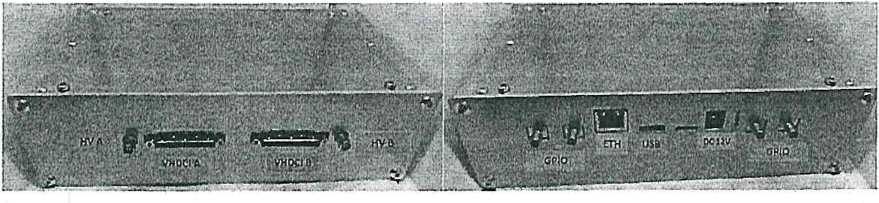 Pair of Katherine readout system for Timepix3 Generation 2. The power supplies are included in the delivery. 		’	Delivery anf financial conditions:*FPGA modules and housings are not Included In costThe price does not Include VAT. Tlmeplx3 detectors are not included. Shipping costs are not .included.Expected delivery time Is 120 days from receipt of the order.This quotation is valid until 10th November 2022.Payment: within 30 days from invoice receiving date.Subjectunit pricepcsfinal priceKatherine readout forTimepix3 Gen2*44 000,-CZK288 000,- CZKTotal '88 000,-CZK